		biskupství královéhradecké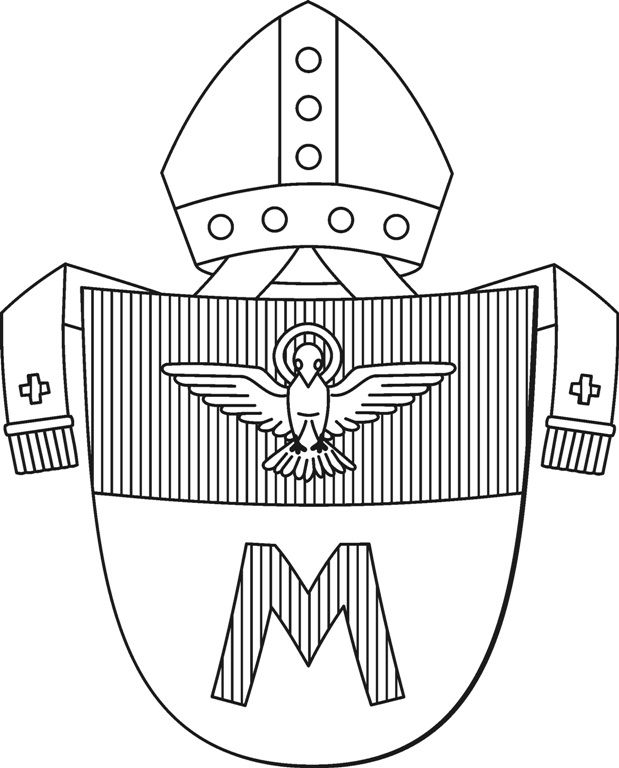 Velké náměstí 35, 500 01 Hradec Králové, tel.: 495 063 611, biskupstvi@bihk.czIČ: 00445134	Pro ty, kteří mají zájem skloubit svoji profesi s podporou hodnot nejen hmotných,	Biskupství královéhradecké nabízí uplatnění na pozici:Stavební technik / techničkapro oblast Hradec KrálovéNáplň práce: Zajišťuje údržbu a opravy budov a technického vybavení.Příprava staveb. Provádění technického dozoru, kontrola realizace stavebních prací.Příprava a vedení příslušné dokumentace.Jednání s orgány státní správy a ostatních institucí.Výběrová řízení na dodavatele díla.Zajišťuje činnosti při administraci a zajišťování grantů a dotací:vypracování žádostí o dotace,dohlíží na jejich čerpání v souladu s podmínkami grantů,provádí vyúčtování poskytnutých dotací.Zodpovědnost za realizaci požární ochrany staveb (převážně kostelů).Spolupodílí se na procesu připomínkování a schvalování spisů stavebního oddělení.Odborné a kvalifikační požadavky: SŠ, VŠ vzdělání stavebního zaměření (podmínkou) - praxe v oboru výhodou.Autorizace - oprávnění provádět technický dozor stavebníka dle zákona 360/1992 Sb.	(umožňujeme uchazečům si tuto autorizaci doplnit v průběhu pracovního poměru).Schopnost a zájem vykonávat administrativní práce.Orientace v problematice čerpání dotací výhodou.Orientace v realizaci veřejných zakázek dle zákona 134/2016 Sb.	(obvykle se jedná o veřejné zakázky malého rozsahu a zjednodušené podlimitní řízení)Výhodou je zkušenost v oblasti oprav historických objektů.Právní a ekonomické povědomí.Uživatelská znalost práce na PC – MS Office. Řidičský průkaz skupiny BOsobní předpoklady:Dobré komunikační schopnosti – verbální i písemné.Schopnost vyjednávat.Zodpovědnost a spolehlivost, schopnost pracovat efektivně.Aktivní orientace v církevním prostředí výhodou.Podmínkou uzavření pracovního poměru je nevykonávání shodné pracovní činnosti jako OSVČ.Cítíte-li se touto nabídkou osloveni a splňujete-li uvedené požadavky, zašlete nám svůj životopis a motivační dopis do 31. 5. 2019 na adresu: personalni@bihk.cz (tel.: 495 063 604). Biskupství královéhradecké (dále jen "Biskupství") informuje uchazeče, že je správcem osobních údajů dle nařízení GDPR. V té souvislosti uchazeče vyzývá, aby do životopisu a dalších materiálů uváděli pouze relevantní údaje nezbytně nutné pro kvalifikované rozhodnutí ve výběrovém řízení. Biskupství je bude zpracovávat výhradně za tímto účelem, právním základem pro zpracování je postup před uzavřením pracovní smlouvy a oprávněný zájem Biskupství. Materiály neúspěšných uchazečů Biskupství uchová pouze po dobu šesti měsíců, poté je skartuje. Každý uchazeč má právo požádat o informaci, které údaje o něm Biskupství zpracovává a proč, dále má právo na přístup k těmto údajům, na jejich doplnění, aktualizaci či upřesnění. Proti zpracování osobních údajů lze v odůvodněných případech vznést námitku, požádat o výmaz či omezení zpracování. Ve všech záležitostech ochrany osobních údajů se mohou uchazeči obracet na pověřence pro GDPR, jehož kontaktní údaje naleznou na webových stránkách bihk.cz v sekci Kontakt. Se stížnostmi se Uchazeči mohou obracet na Úřad pro ochranu osobních údajů.Biskupství královéhradecké si vyhrazuje právo prodloužit výběrové řízení, případně neobsadit pracovní pozici, pokud uchazeči nenaplní očekávání organizace. 